Кружок изо «Нетрадиционные техники рисования»  (в коррекционной школе)                                                 Пояснительная записка.Среди различных видов деятельности, рисование в коррекционной школе, благодаря своей доступности и конкретности, является наиболее наглядным. Рисование как форма деятельности включает в себя многие компоненты психических процессов и в связи с этим его следует считать важным фактором формирования личности.Усиление эффективности эстетического воспитания школьников, расширение их культурного и интеллектуального кругозора, гуманизация образования-  задачи ,стоящие как перед общеобразовательной, так и коррекционной школой. Проведение занятий с использованием нетрадиционных техник Способствует снятию детских страхов; Развивает уверенность в своих силах; Развивает пространственное мышление; Учит детей свободно выражать свой замысел; Побуждает детей к творческим поискам и решениям; Учит детей работать с разнообразным материалом; Развивает чувство композиции, ритма,  колорита,  цветовосприятия;       чувство фактурности и объёмности; Развивает мелкую моторику рук; Развивает творческие способности, воображение и  полёт фантазии.Во время работы дети получают эстетическое удовольствие.                     Кружок изо «Нетрадиционные техники рисования» -как средство художественного воспитания школьников .  Цели занятий: 1) формирование эстетического отношения и художественных способностей в активной творческой деятельности детей;2) создание развивающей среды для занятий по рисованию ,художественному труду и самостоятельного детского творчества;3) ознакомление детей с нетрадиционными техниками рисования ..Задачи:1. Развитие эстетического восприятия художественных образов (в произведениях искусства) и предметов (явлений) окружающего мира как эстетических объектов.2.Создание условий для свободного экспериментирования с художественными материалами и инструментами.3. Ознакомление с универсальным «языком» искусства - средствами художественно-образной выразительности.4. Развитие художественно-творческих способностей в продуктивных видах детской деятельности.5. Воспитание художественного вкуса и чувства гармонии, интереса и любви к искусству.                                             Тематическое планирование.Кружок изо «Нетрадиционные техники рисования» (1-6 класс,34 часа)1четверть                                                                                  2 четверть                                                                                         3 четверть                                                                                           4 четвертьПриемы работы нетрадиционными техниками рисования1) Свеча и акварель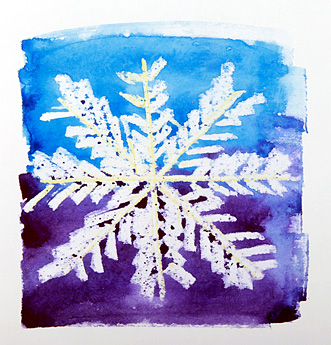 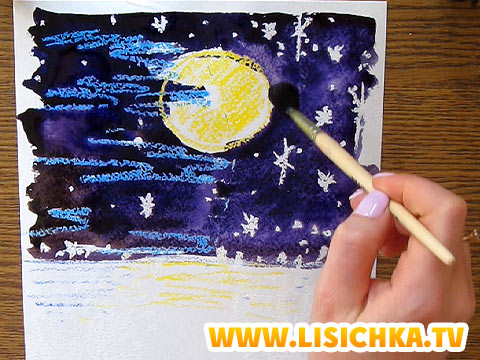 2) Разбрызгивание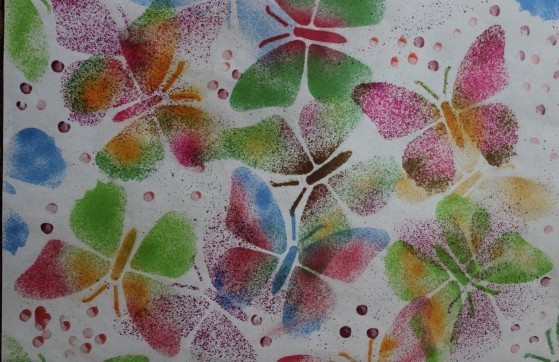 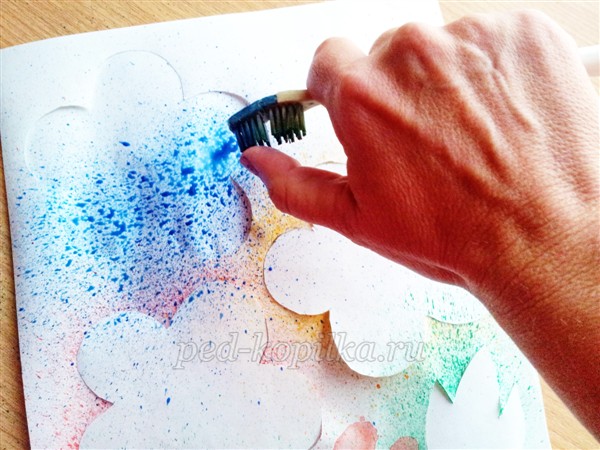 3) Кляксография - обычная и выдуванием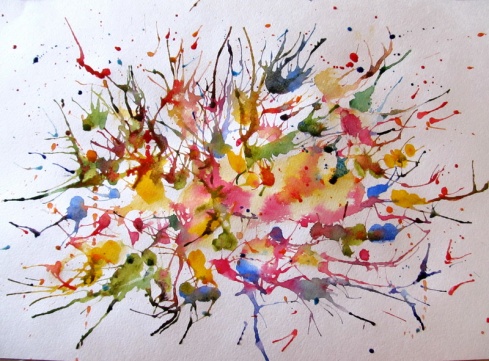 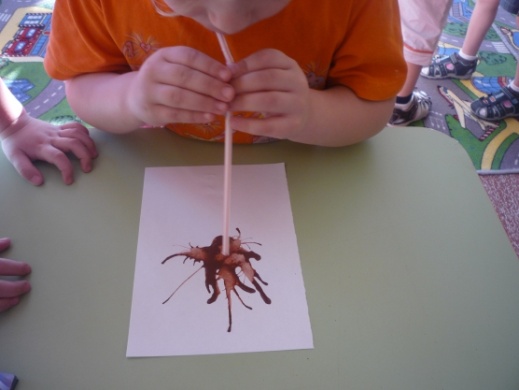 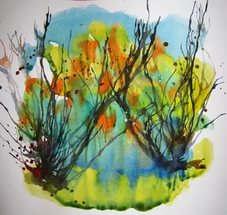 4)Линотипия- нитки окрашиваются краской и прижимаются к бумаге, их можно сдвигать- получается необычное изображение.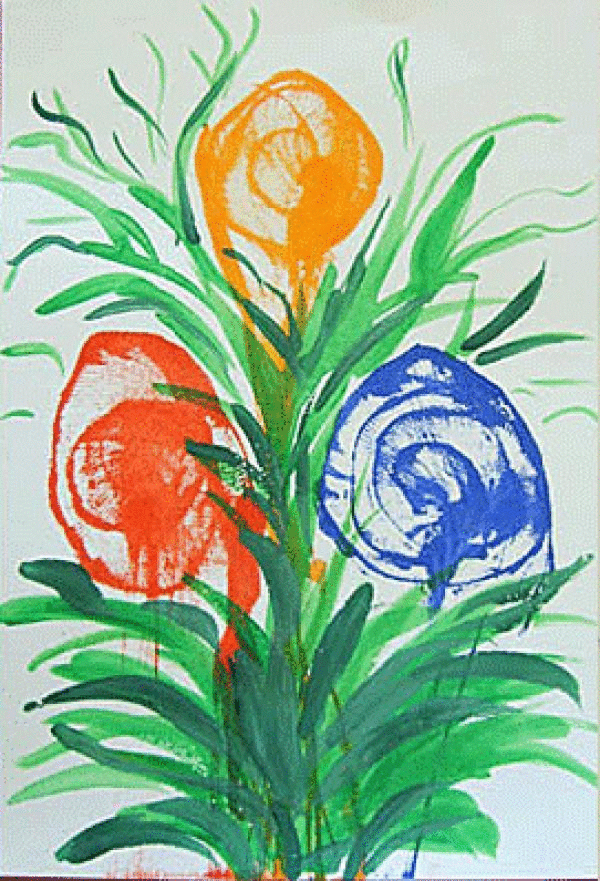 5)Рисование – акварель, соль - на влажный рисунок насыпается соль-получаются красивые разводы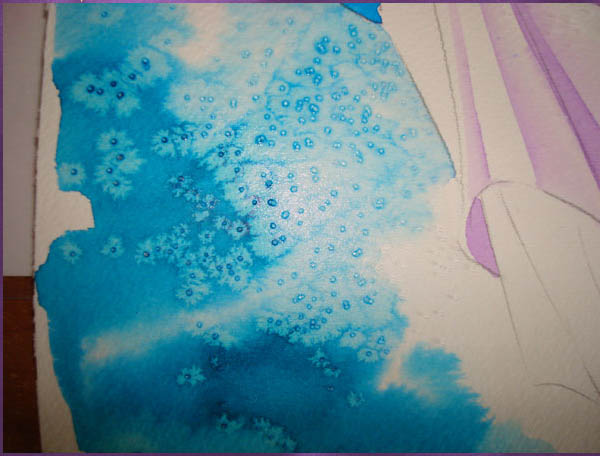 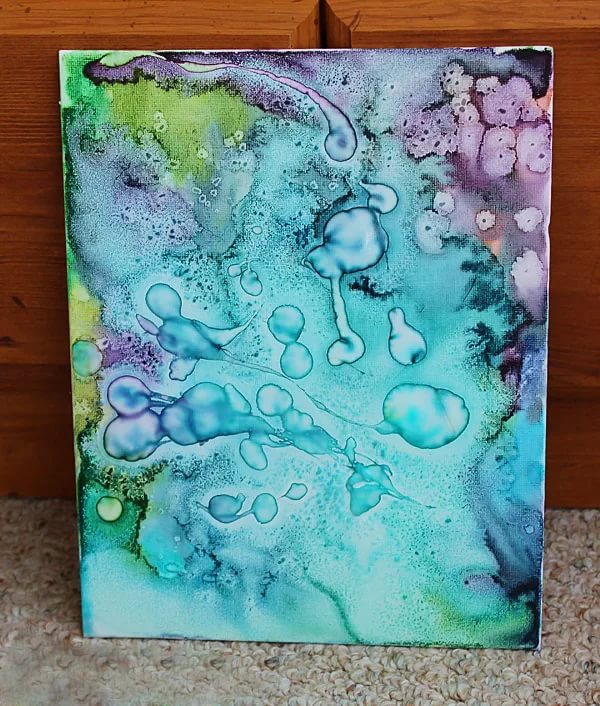 6) Печатание – поролоном, листьями и т.д.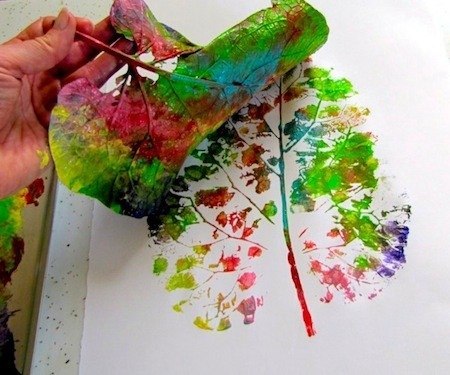 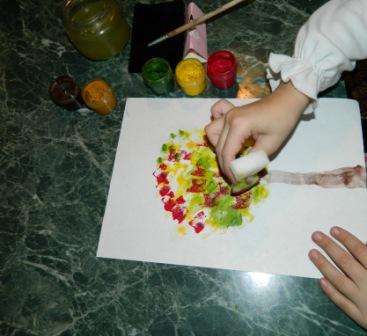 7) Клише - печатная форма (или выполненная из картона),с ее помощью выполняется рисунок.
 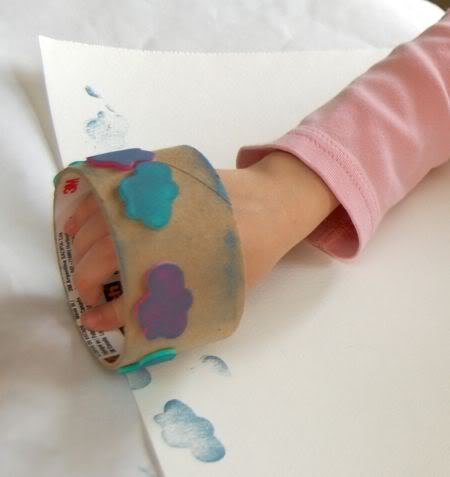 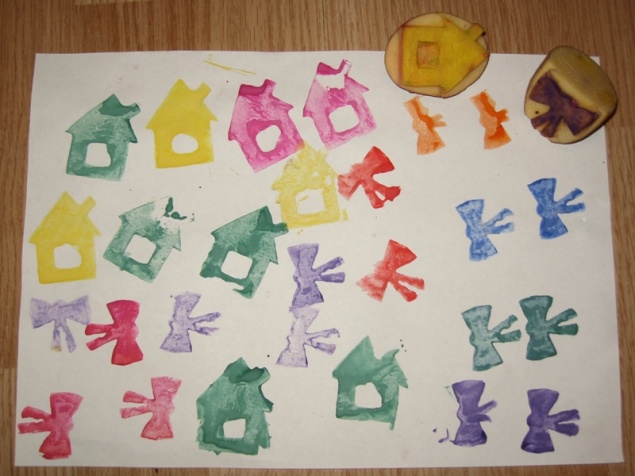 8) Трафарет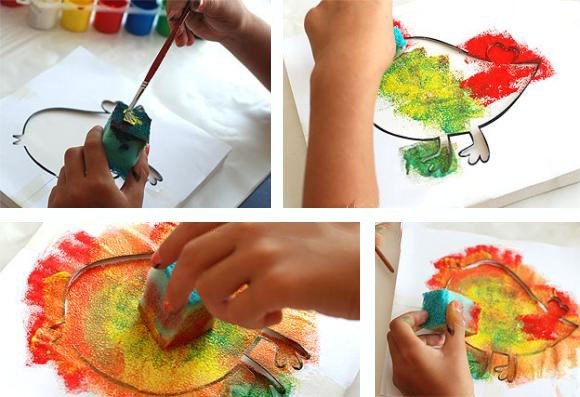 9) Рисование по сырой бумаге - предварительно намочив бумагу, выполняется изображение.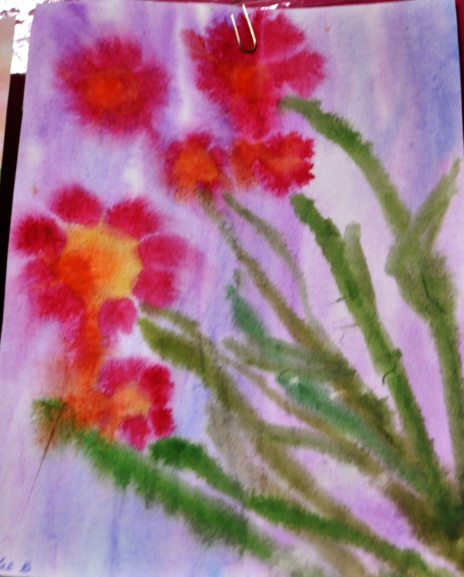 10) Рисование по мятой бумаге - бумагу можно смочить и смять , расправить, выполнить изображение(можно на высушенной мятой бумаге)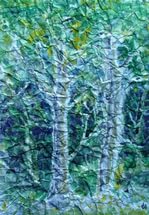 11)  Монотипия - нанесение красок при помощи кисти на идеально гладкую поверхность печатной формы (стекло, оргстекло, пластик, пластина металл) с последующим печатанием вручную под давлением рук или валика; полученный на бумаге оттиск всегда бывает единственным, уникальным и  неповторимым. 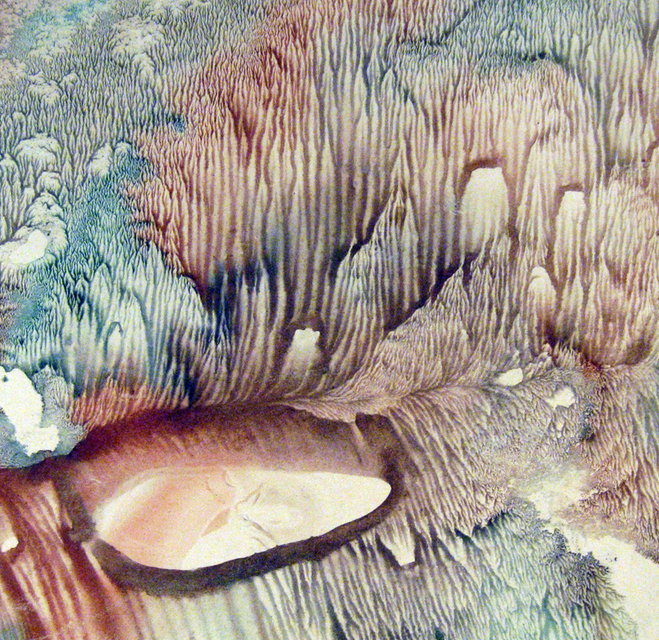 12)  Диатипия - специальным роликом или тампоном, наносится легкий слой краски на стекло или гладкую поверхность картонной папки. Сверху накладывают лист бумаги и начинают рисовать. Рисуют карандашом, или заостренной палочкой, стараясь не давить сильно руками на бумагу.
На той стороне, которая была прижата к стеклу или картону, получится оттиск - зеркальное повторение рисунка с интересной фактурой и цветным фоном.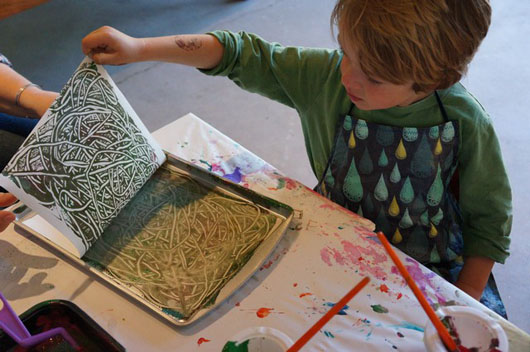 13) Тампонирование ватными палочкам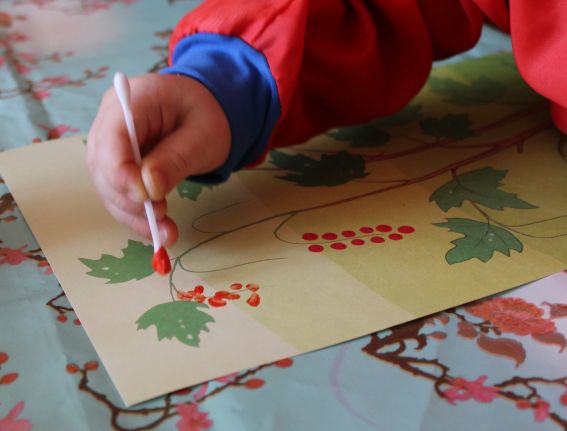 14)  Эбру -  это рисование на воде, рисование жидкостями (используются масляные ,акриловые  и др.краски). Нанесение одной краски на поверхность другой создает невероятный эффект, в результате чего получаются неповторимые узоры (краски можно перемещать по поверхности) ,потом на воду с красками накладывается лист ткани или бумаги или др.поверхность и поднимая ,получим отпечаток.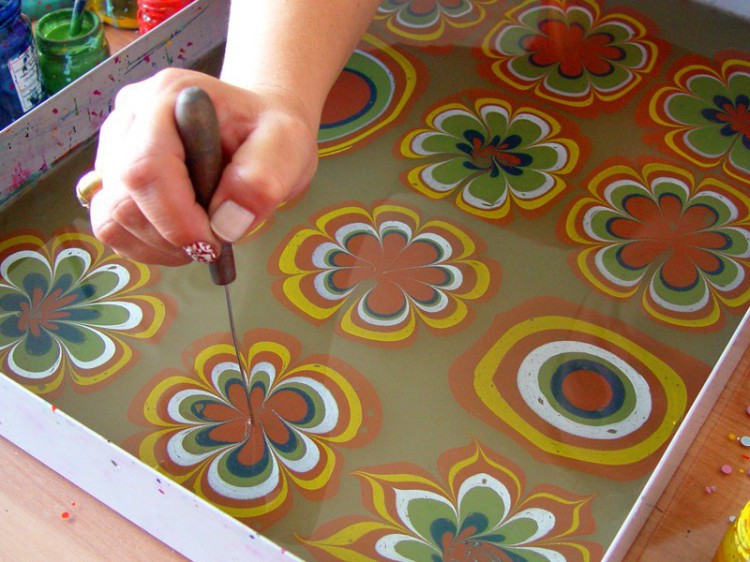 16) Акватушь - это многоэтапная, но довольно несложная техника, Первый этап: рисунок гуашью. На плотном листе бумаги сделать рисунок и плотно обвести  его гуашью. Второй этап: заливаем все тушью. Тушь  должна просохнуть. Третий этап: Нужно смыть тушь, «проявив» рисунок гуашью под ним. 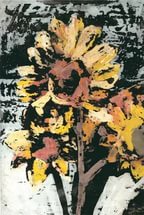 17)  Граттаж-  это техника нанесения рисунка методом процарапывания изображения на дощечке или листе бумаги, покрытой тонким слоем воска(или цветными восковыми мелками), а сверху покрывают  тушью или гуашью(одного цвета). 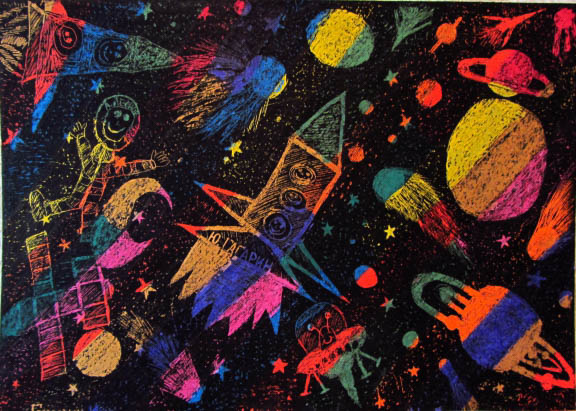 18)  Фроттаж -лист бумаги располагается на плоском рельефном предмете(фактурная бумага,линолеум и т.д.) и  штрихуем цветными карандашами или восковыми мелками по поверхности,  получается оттиск, имитирующий основную фактуру.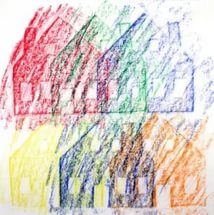 19)   Работа сухой кистью - это способ нанесения краски(на кисть берется немного краски, который помогает получить эффект текстуры, природной неровности окраски и показать сквозь верхний мазок другой тон нижнего слоя.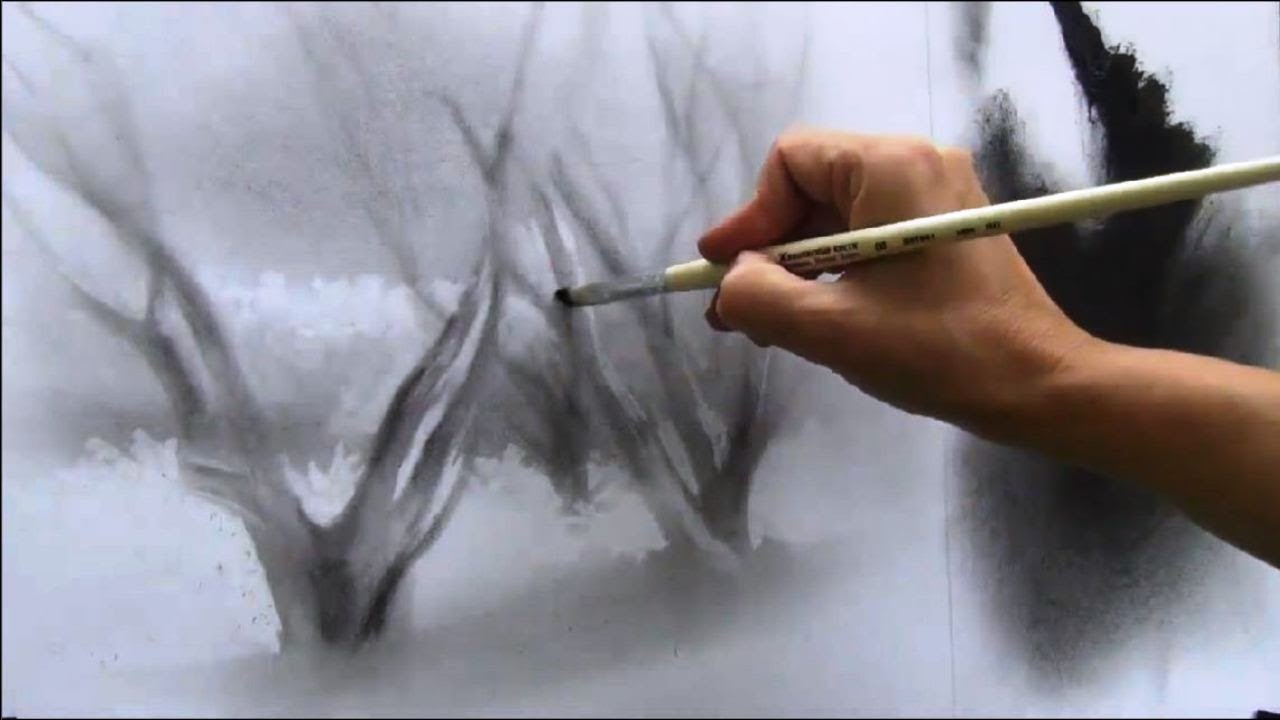 № п/п                       Техника рисования                 Тема занятияКоличество часов1Вводное занятие «Нетрадиционные техники рисования»Беседа по теме «Нетрадиционные техники рисования»(просмотр презентации).12Свеча и акварель«Осенняя фантазия»13Восковые (масляные) мелки и акварель«Букет»14Разбрызгивание –акварель .гуашь ,кисть«Праздничная открытка»15Кляксография обычная -акварель, гуашь, тушь«Осенний пейзаж»16Кляксография - выдувание из трубочки -акварель, гуашь, тушь«Лесная фантазия»17Рисование – акварель, соль«Отражение в воде»18Линотипия «Орнаменты»1№ /пТехника рисования          Тема занятияКоличество часов1Штампы-поролон,картон,пенопласт«Цветы»12Печатание –листья дерева«Листопад»13Клише-картон«Оформление комнаты -обои»14Трафарет«Кухонный набор»15Набрызг –кисть ,щетка«Праздник»16Набрызг по трафарету«Снежинки»17Рисование по сырой бумаге«Зимний лес»18Рисование по мятой бумаге«Узоры на стекле»1№ /п               Тема занятия       Тема занятияКоличество часов1Монотипия «Зимний пейзаж»    12Диатипия«Городской пейзаж»     13Акватипия«Дождливый день»14Тампонирование мятой бумагой«Ежик в зимнем лесу»15Тампонирование поролоном«Кот,птица»16Тампонирование ватными палочками«Лесная полянка»17Тампонирование (целлофан)«Одуванчики»1819Эбру- рисование на воде (гуашь)«Подводный мир»110Эбру- рисование на воде или молоке (акриловые краски)«Бабочки»1№ /п                          Тема занятия       Тема занятияКоличество часов1Акватушь«Деревья весной»12Граттаж черно-белый«Ажурные ограды»13Граттаж цветной«Автопортрет»14Фроттаж –моно (одноцветный)«Декоративная рамка»15Фроттаж цветной«Весна пришла»16Работа сухой кистью«Животные»17Оформление работВыставка работ учащихся18Итоговое занятие. Подведение итогов. Анализ работ учащихся.1